СКАМЬЯ ДЛЯ СИЛОВЫХ УПРАЖНЕНИЙSS-308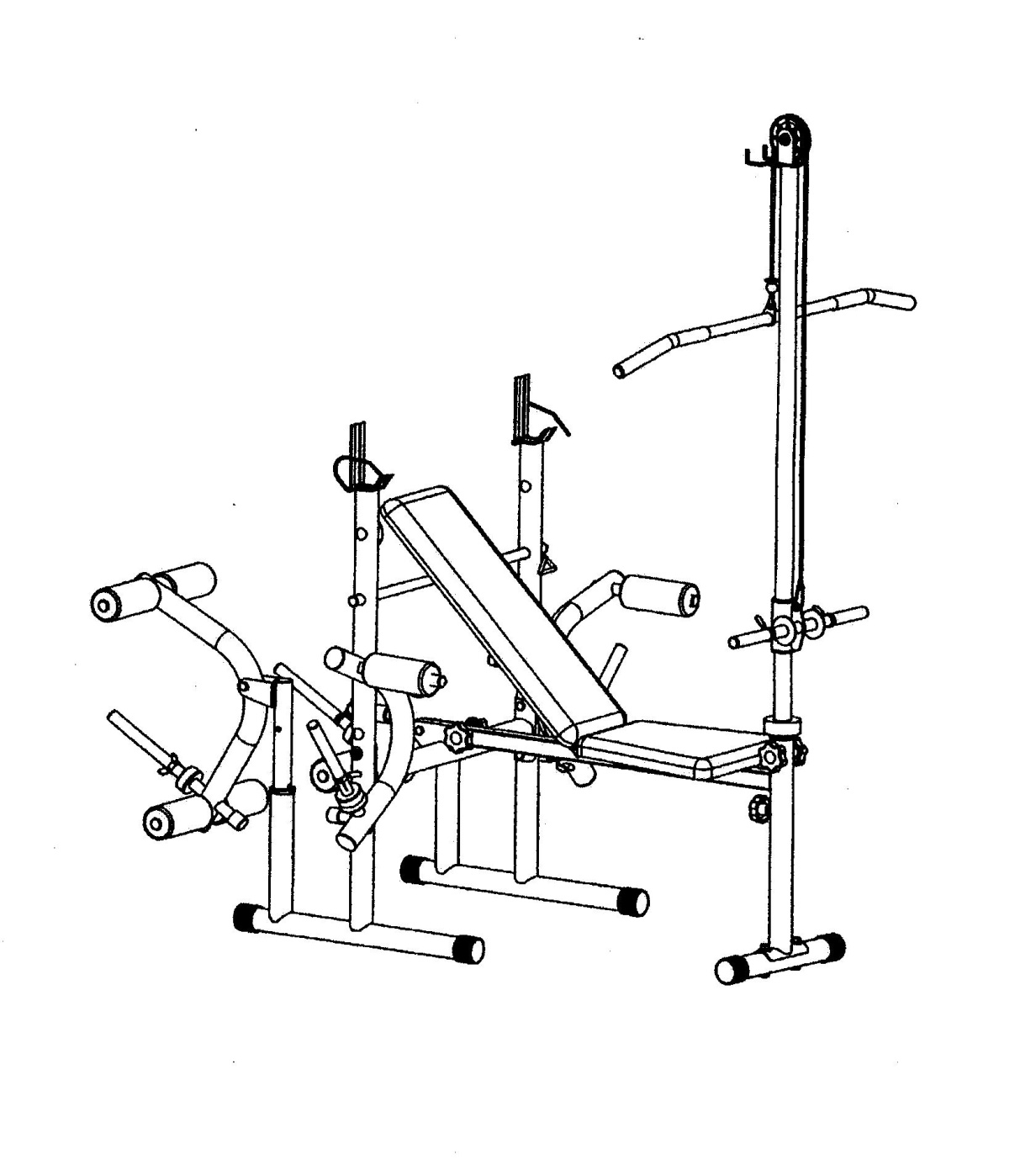 РУКОВОДСТВО ДЛЯ ПОЛЬЗОВАТЕЛЯ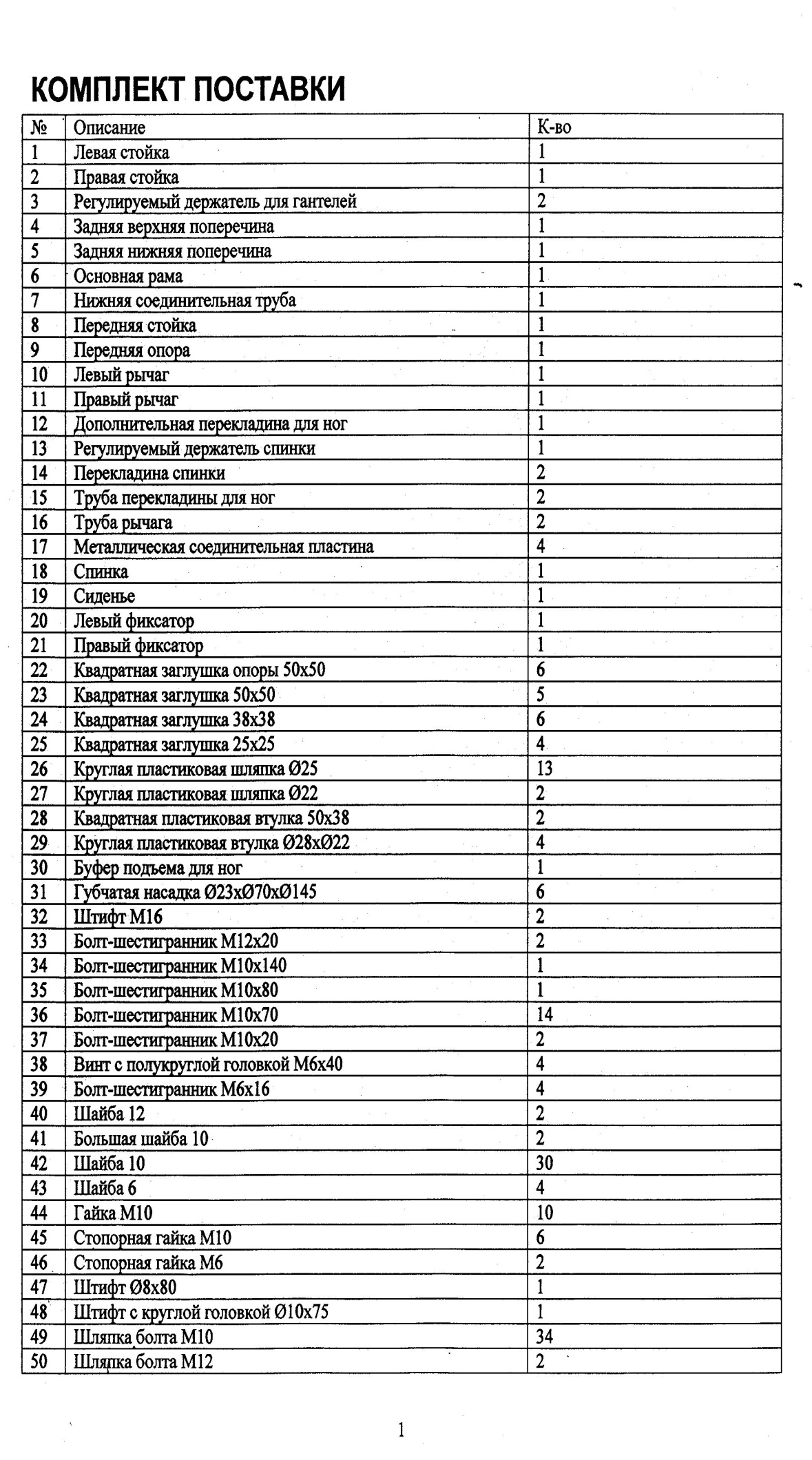 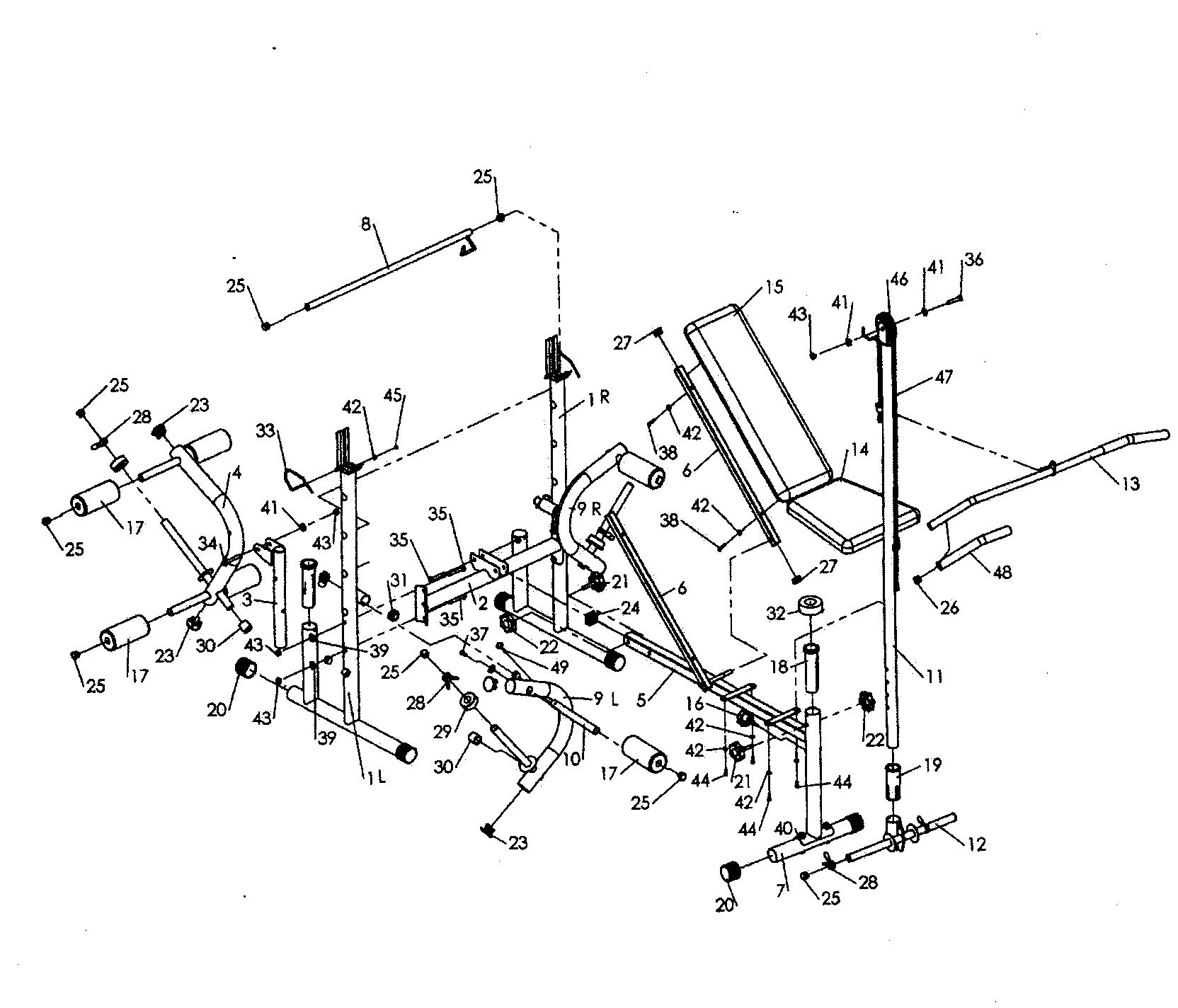 ИНСТРУКЦИЯ ПО СБОРКЕШаг№1Убедитесь, что металлические соединительные пластины установлены по бокам  стоек и стоки развернуты в одном направлении. Надежно прикрепите стойки к задней верхней поперечине и задней нижней поперечине при помощи болтов, шайб и гаекПрисоедините нижнюю соединительную трубу к задней нижней поперечине при помощи болтов, шайб, стопорной гайки и гаек, и штифта со сферической головкойПрикрепите переднюю стойку к передней опоре при помощи болтов, шайб и гаек. Присоедините нижнюю соединительную трубку к передней стойке при помощи болтов (36),щайб (42) и стопорной гайки(45)          Шаг№2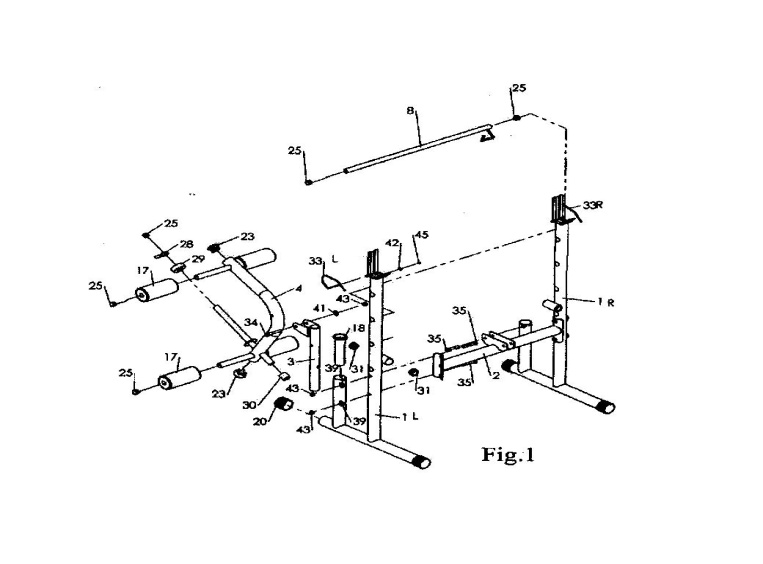 Прикрепите основания к задней верхней поперечине(4) и к передней стойке(8) при помощи болтов(36),шайб(42) и стопорных гаек(45)Вставьте регулируемый держатель для гантелей(3) в стойки(1 и 2) и закрепите регулируемым штифтом(32)Вставьте регулируемый держатель спинки(13) в левую и правую стойки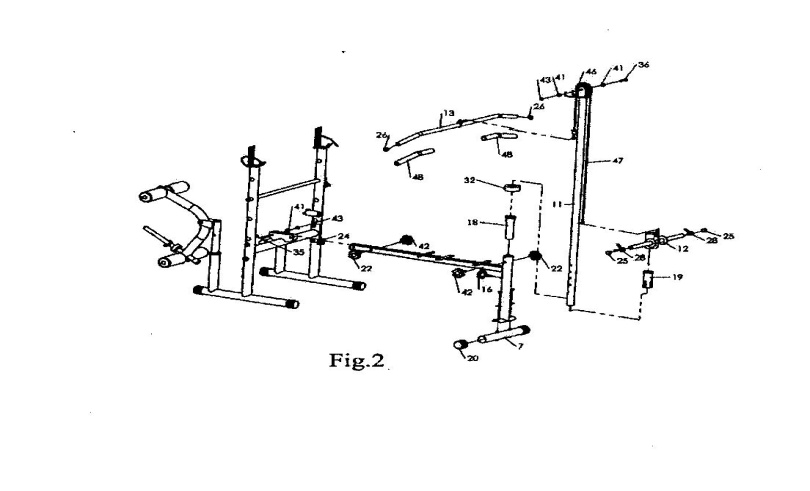 Шаг№3Присоедините сиденье к основанию при помощи болтов и шайбПрикрепите перекладину для ног(12) к передней стойке(8) при помощи болта (35),шайбы (42) и стопорной гайки(45)Вставьте трубку в перекладину для ног на нужной высоте и наденьте губчатые насадки на концы трубыПрисоедините обе перекладины спинки(14) к спинке(18) при помощи винтов с полукруглыми головками(38)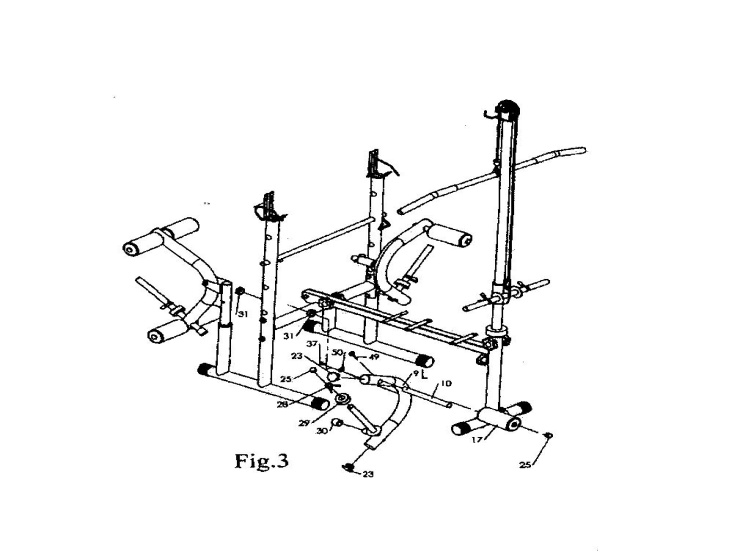 Шаг №4Присоедините перекладины спинки(14) к основанию(6) при помощи болтов(34),шайб (42) и стопорных гаек(45)Прикрепите рычаги(10 и11) к каждой из стоек при помощи болтов (37) и больших шайб (41)Вставьте трубы рычагов (16) в рычаги (10 и 11) и закрепите при помощи болтов (33) и шайб (40). Наденьте губчатые насадки (31) на концы трубНаденьте все шляпки на все болты и гайки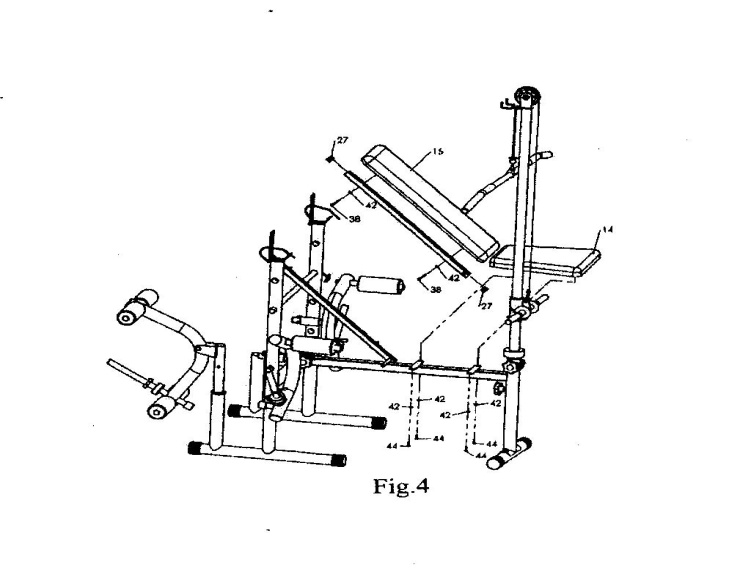 ВАЖНАЯ ИНФОРМАЦИЯ ДЛЯ ПОЛЬЗОВАТЕЛЯ	1 Перед тем как начать тренировку на скамье, убедитесь что скамья в исправном виде и готова к использованию2 Для тренировки одевайте удобную для вас одежду, которая не будет мешать тренировке на скамье данного типа3 Если Вы чувствуете во время тренировки тошноту, головокружение, рвоту – немедленно прекратите занятия и обратитесь к врачу за консультацией4. Если скамья в неисправном виде – обратитесь в сервисный центр5 Никогда не используйте скамью если она в неисправном виде